УПРАВЛЕНИЕ ФЕДЕРАЛЬНОЙ  СЛУЖБЫ ГОСУДАРСТВЕННОЙ  РЕГИСТРАЦИИ, КАДАСТРА И КАРТОГРАФИИ (РОСРЕЕСТР)  ПО ЧЕЛЯБИНСКОЙ ОБЛАСТИ 							.Челябинск, ул.Елькина, 85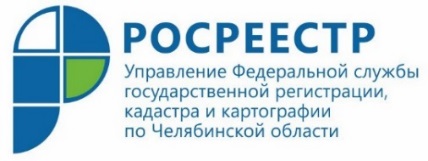                                                                                    30.12.2020Управление Росреестра отчиталось об итогах за 2020 год по реализации мероприятий Дорожной карты Управление Росреестра по Челябинской области подводит итоги реализации мероприятий дорожной карты «Наполнение Единого государственного реестра недвижимости необходимыми сведениями» на территории Южного Урала.30 декабря 2020 года челябинское Управление Росреестра приняло участие в областном совещании, которое состоялось в формате видеоконференцсвязи. Кроме представителей Росреестра и Кадастровой палаты его участниками стали: федеральный инспектор в Челябинской области Н.Н. Мангилёва, руководитель регионального проектного офиса Н.Л. Огаркова, член Общественного совета при Управлении Росреестра  - представитель ЮУТПП - Е.А. Усцелемов и коллеги из Министерства имущества области. На мероприятии обсуждались вопросы исполнения «Дорожной карты реализации мероприятий по проекту «Наполнение Единого государственного реестра недвижимости необходимыми сведениями», утвержденной 14.08.2020 первым заместителем Губернатора Челябинской области В.В. Маминым, заместителем Губернатора Челябинской области С.Ю. Сушковым, руководителем Управления Росреестра по Челябинской области О.Ф. Смирных. Об итогах реализации данной дорожной карты в 2020 году на территории региона отчиталась и.о. руководителя Управления Росреестра по Челябинской области О.С. Силаева. Она также проинформировала участников совещания о проведении комплексных кадастровых работ на Южном Урале и деятельности Управления в рамках внесения изменений в сфере участия в долевом строительстве многоквартирных домов и иных объектов недвижимости. Далее о ходе реализации целевой модели «Постановка на кадастровый учет земельных участков и объектов недвижимого имущества», утвержденной распоряжением Правительства от 31.01.2017 №147-р, сообщила директор филиала «ФГБУ ФКП Росреестра» по Челябинской области И.В. Воронина.Заместитель руководителя Управления Росреестра М.Д. Воронина доложила по вопросу внесения в ЕГРН сведений, необходимых для определения кадастровой стоимости.Пресс-служба Управления Росреестрапо Челябинской области